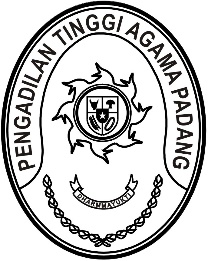 Nomor : W3-A/000/HK.05/I/2023	                           Padang, 11 Januari 2023Lamp	 :  -Hal	 : Penerimaan dan Registrasi Perkara 	   Banding Nomor 6/Pdt.G/2023/PTA.PdgKepada    Yth. Ketua Pengadilan Agama       PadangAssalamu’alaikum Wr.Wb.Dengan ini kami beritahukan kepada Saudara bahwa berkas yang dimohonkan banding oleh Saudara:Erni Hudayani binti Ali Munir DT.BDR Sati PembandingM e l a w a nMulyadi bin Muslim sebagai TerbandingTerhadap Putusan Pengadilan Agama Padang Nomor 1175/Pdt.G/2022/PA.Pdg tanggal 24 November 2022 yang Saudara kirimkan dengan surat pengantar Nomor W3-A1/257/Hk.05/I/2023 tanggal 06 Januari 2023 telah kami terima dan telah didaftarkan dalam Buku Register Banding Pengadilan Tinggi Agama Padang, Nomor 6/Pdt.G/2023/PTA.Pdg tanggal 11 Januari 2023.Demikian disampaikan untuk dimaklumi sebagaimana mestinya.                  WassalamPANITERA,Drs. SyafruddinTembusan: Sdr. Erni Hudayani binti Ali Munir DT.BDR Sati sebagai Pembanding;Sdr. Mulyadi bin Muslim sebagai Terbanding.